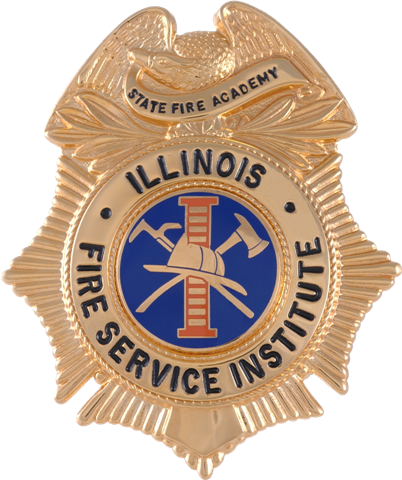 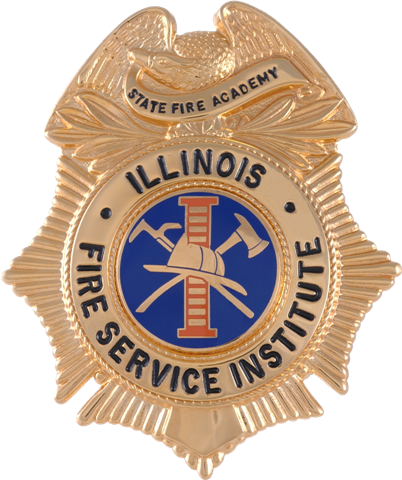 For additional information about all cornerstone classes go to the IFSI web site website at www.fsi.illinois.eduhttps://www.fsi.illinois.edu/content/courses/programs/cornerstone/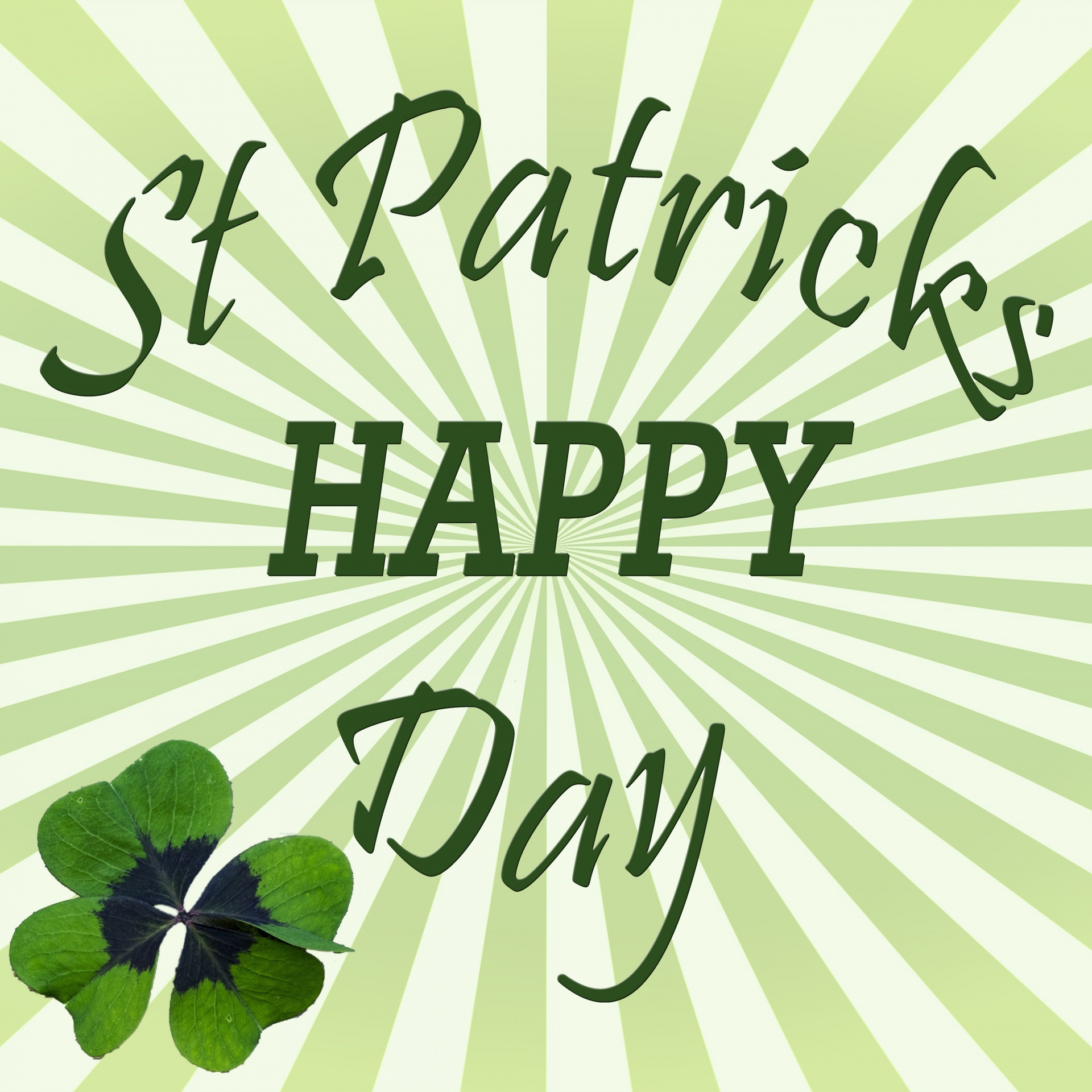 UPDATED 2/27/2023For NW region training check out:https://www.fsi.illinois.edu/content/information/regions/detail.cfm?region_id=3This link should take you directly to ALL classes scheduled in the NW region. Don’t forget to check out Team IFSI Training ResourcesAthttps://fsi.illinois.edu/resource_center/department/team_ifsi.cfm?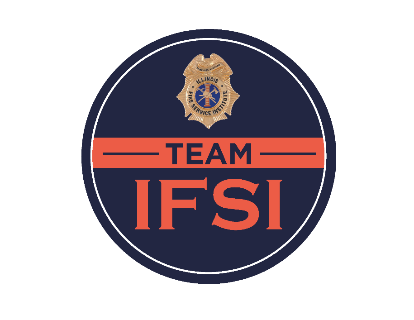 IFSI has developed a basic three-year cycle training plan, to include support materials that allow a training officer or company officer to provide a fundamental and comprehensive training program for their department or crew. This training program takes into account annual training requirements that a department is expected to meet and includes a broad spectrum of training subjects.Team IFSI supporting materials are packaged in an easy-to-use lesson plan. They include access to PowerPoint presentations, skill sheets, drill plans, and supporting video materials that are needed to deliver quality and effective training. All Team IFSI resources are available at no-cost to departments. IFSI student or staff login is required to access the materials through the IFSI Student and Staff Resource Center.We invite your department to take advantage of all of the Team IFSI Training resourcesFor more information on Team IFSI Training, contact Tom Shubert tshubert@illinois.edu		CLASSDATE(S)HOST-LOCATIONTIMESAnhydrous Ammonia EmergenciesSaturdayMarch 4th Toulon FDSTARK COUNTY0800To 1400Courage to be SafeMondayMarch 20th Camp Point FDADAMS COUNTY1800To 2200Traffic Incident ManagementMondayMarch 20thColona FDHENRY COUNTY1800To 2200Essentials ISaturday & SundayMarch 25th and 26th Williamsfield FPDKNOX COUNTY0800To 1700Each DayPre-Fire PlanningWednesdayApril 5th Williamsfield FPDKNOX COUNTY1800To 2200CLASSDATE(S)HOST-LOCATIONTIMESHazardous Materials AwarenessSaturdayApril 22nd Cordova FDROCK ISLAND COUNTY0800 to 1700LPTuesdayMay 9thIndustry FDMCDONOUGH COUNTY1800To2200